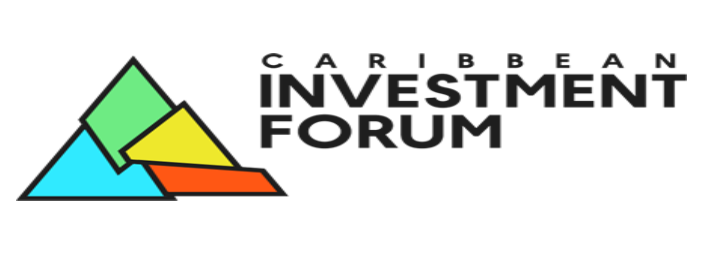 PROJECT PROFILE TEMPLATECARIBBEAN INVESTMENT FORUM  2024Name of Organisation:  Project Owner:		Contact Person:Contact Number:Email address:Country: 		Sector:Sustainable Agriculture						Digitalisation of Business					Green Economy Transition					Project Title:	Desired Mode of Investment:	Investment Required (USD):	Attachments:Business PlanFeasibility Study5-year financial projectionsPitch Deck**The Pitch Deck should include the following information at minimum:General company and project informationThe TeamProducts or services offered, including key features.Opportunity or problem the project aims to address. (include real life examples of the problem)How does the proposed project address the problem.Past project (if applicable)ClientsProject Description (750 words max)